常山县审计局审计流程图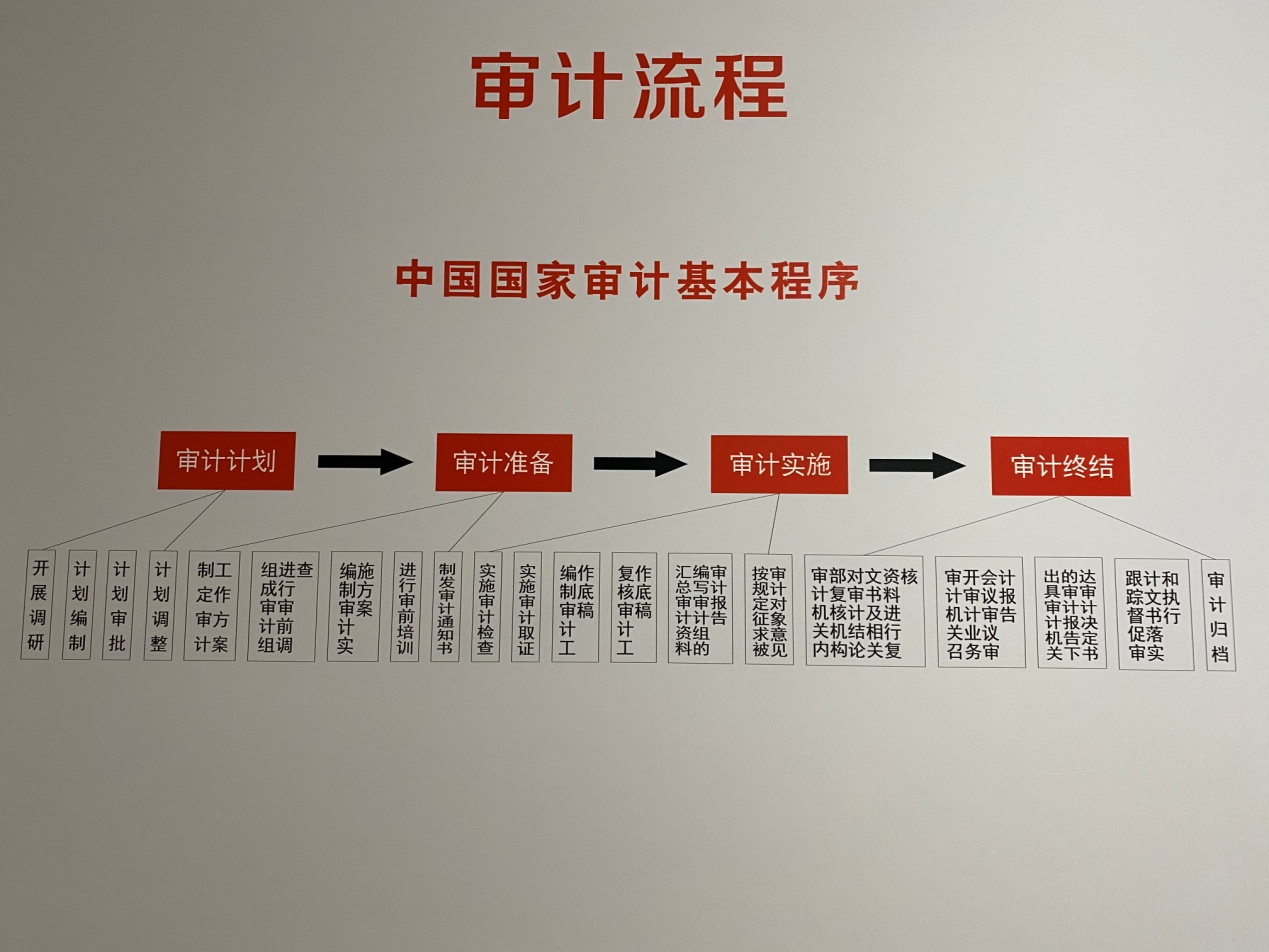 